Deanwood Primary School 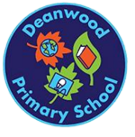 Catch-up planTeaching and whole-school strategiesTargeted support[To complete this section, outline which actions you wish to implement to support individuals or small groups, along with the intended outcome, estimated impact, cost and any additional comments required. If you have specific staff who will be leading on a project, you can include their name in the table also.]Wider strategies[To complete this section, outline which actions you wish to implement wider support, e.g. to parents, or accessing improved technologies, along with the intended outcome, estimated impact, cost and any additional comments required. If you have specific staff who will be leading on a project, you can include their name in the table also.]Summary reportSchool name:Deanwood Primary SchoolAcademic year:2021/22Total number of pupils on roll:228Total catch-up budget:£4,640Date of review:July 2022ActionIntended outcomeEstimated impactCostStaff leadCommentsRelease members of the leadership team to run catch up intervention groups across KS1 and KS2.To ensure best possible outcomes for children at the end of KS1 and KS2Securing knowledge, ageappropriate outcomes andensuring children are thechildren are ready for thenext stage of their educationOliver SlackEmma ThorntonJessica WhiteTotal spend:ActionIntended outcomeEstimated impactCost/Frequency      Staff leadCommentsYear 6 Maths Intervention Group in preparation for SATsOffer support through TA interventions, focusing on improving Maths in Year 6, specifically improving arithmetic.A higher percentage of children achieving the expected level in the KS2 SATs232.5030-minute sessions (2 groups) 15 weeksOliver SlackYear 6 Reading Intervention Group in preparation for SATsOffer support through TA interventions, focusing on improving Reading in Year 6.A higher percentage of children achieving the expected level in the KS2 SATs232.5030-minute sessions (2 groups) 15 weeksOliver SlackPP Reading Intervention GroupOffer support through TA interventions, focusing on improving reading comprehension and fluency in targeted PP pupils.A higher percentage of PP children achieving the expected level in their current year group£27990-minute sessions (1:1 reading)12 weeksOliver SlackYear 1 Phonics Booster Sessions – Phase 2/3 Intervention GroupOffer support through TA interventions, focusing on improving phonics knowledge in Phase 2/3 amongst targeted Year 1 children.A higher percentage of children passing the Year 1 Phonics Screening Check.154.9520-minute sessions (2 groups)15 weeksEmma ThorntonVicky ManewellYear 1 Phonics Booster Sessions – Phase 5 Intervention GroupOffer support through TA interventions, focusing on improving phonics knowledge in Phase 5 amongst targeted Year 1 children.A higher percentage of children passing the Year 1 Phonics Screening Check.77.4020-minute sessions15 weeksEmma ThorntonVicky ManewellYear 2 Phonics Intervention GroupOffer support through TA interventions, focusing on improving phonics knowledge in Phase 2/3 amongst targeted Year 1 children.A higher percentage of children who have not made the expected progress in phonics to pass a Phonics Screening Check in Year 2.154.9520-minute sessions (2 groups)15 weeksEmma ThorntonYear 2 Reading Comprehension Intervention GroupOffer support through TA interventions, focusing on improving Reading comprehension in Year 2.A higher percentage of children achieving the expected level in the KS1 SATs98.4025-minute sessions15 weeksEmma ThorntonYear 2 Spelling Intervention GroupOffer support through TA interventions, focusing on improving spelling in Year 2.A higher percentage of children achieving the expected level in the KS1 SATs154.9520-minute sessions (2 groups)15 weeksEmma ThorntonYear 2 Maths –Intervention GroupOffer support through TA interventions, focusing on improving Maths in Year 2.A higher percentage of children achieving the expected level in the KS1 SATs77.4020-minute sessions15 weeksEmma Thornton1:1 TuitionOffer 1:1 tuition from experience staff members to PP and disadvantaged targeted children For targeted children to show progress from their starting points in their relevant year groups.£1160(25% set aside for 1:1 tuition)2-hour sessions15 weeksShakira RumjaunTotal spend:£1981.80ActionIntended outcomeEstimated impactCostStaff leadCommentsPurchase intervention resourcesIntervention resources to be used across the school to support improving attainment and progress.For targeted children to make progress based on their starting points in their current year groups.£200Lizzie RussellBeanstalk Reading InterventionReading intervention to be used to improve reading fluency and comprehension in targeted Year 6 children. A higher percentage of children achieving the expected level in the KS2 SATs£600Oliver SlackELSA Support ELSA intervention to target children who particular social and personal anxiety needsFor children to show improved mental health and wellbeing.£186Lizzie RussellTracey CavellMindfulness Purchase 2 six-week mindfulness courses to be delivered to Year 4 and 5For children to show improved mental health and wellbeing.£900Jane WrightTotal spend:£1886What is the overall impact of spending?What is the overall impact of spending?How will changes be communicated to parents and stakeholders?How will changes be communicated to parents and stakeholders?Final commentsFinal commentsFinal spend: